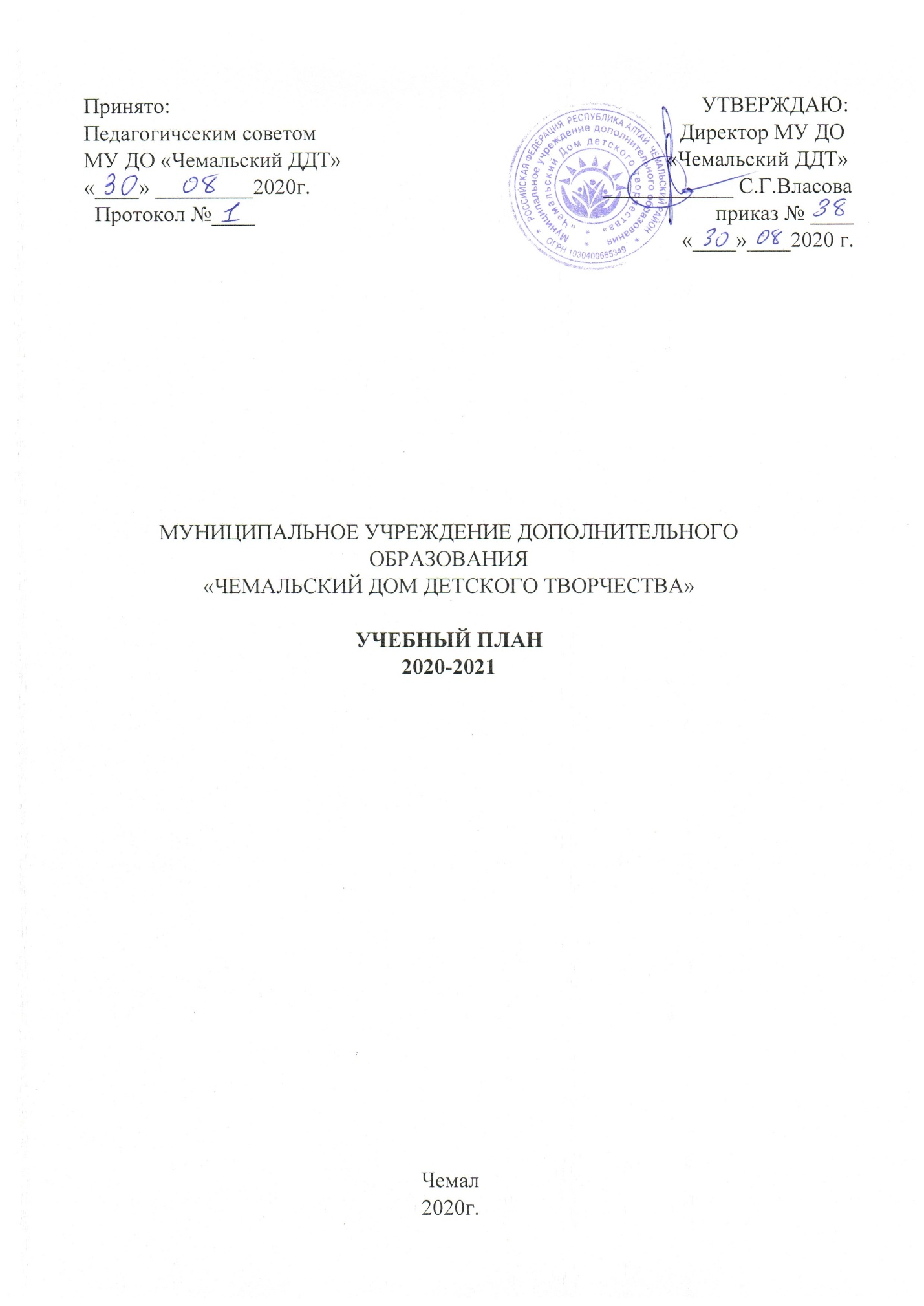 Принято:                                                                                                  УТВЕРЖДАЮ:Педагогичсеким советом                                                                   Директор МУ ДО МУ ДО «Чемальский ДДТ»                                                            «Чемальский ДДТ»«____» _________2020г.                                                      ____________ С.Г.ВласоваПротокол №____                                                                                     приказ № ____                        «____»____2020 г.  МУНИЦИПАЛЬНОЕ УЧРЕЖДЕНИЕ ДОПОЛНИТЕЛЬНОГО ОБРАЗОВАНИЯ«ЧЕМАЛЬСКИЙ ДОМ ДЕТСКОГО ТВОРЧЕСТВА»УЧЕБНЫЙ ПЛАН2020-2021Чемал2020г.ПОЯСНИТЕЛЬНАЯ ЗАПИСКАк учебному плану МУ ДО «Чемальский ДДТ»на 2020-2021 учебный год          Учебный план Муниципального учреждения дополнительного образования «Чемальский Дом детского творчества» Чемальского района разработан в соответствии с Федеральным законом от 29.12.13 № ФЗ-273 «Об образовании в Российской Федерации»,  приказом Министра образования и науки Российской Федерации от 29.08.2013 № 1008 «Об утверждении Порядка организации и осуществлении образовательной деятельности по дополнительны общеобразовательным программам», СанПиН 2.4.4.3172-14 «Санитарно-эпидемиологические требования к устройству и организации режима работы образовательных организаций дополнительного образования детей», от 20.08.2014 № 33660, Уставом МУ ДО «Чемальский ДДТ» и отражает специфику работы ДДТ как учреждения дополнительного образования, профессиональную направленность педагогов, определяет требования и регламентирует организацию образовательной деятельности, обеспечивает реализацию регионального компонента. Является исходным документом для финансирования учреждения.        При формирования учебного плана МУ ДО «Чемальский ДДТ» на 2020-2021 учебный год учтено:- оптимальное планирование образовательной деятельности в соответствии с основными направлениями деятельности учреждения;- интересы обучающихся и запросы родителей на дополнительные образовательные услуги;- ресурсные возможности учреждения;- санитарно-эпидемиологические требования к устройству, содержанию и организации режима работы образовательных организаций дополнительного образования детей для недопущения перегрузки обучающихся.      Учебный план МУ ДО «Чемальский ДДТ» на 2020-2021 учебный год:- определяет структуру и направление деятельности ДДТ;-дифференцированный подход на всех ступенях обучения;- способствует развитию творческой индивидуальности личности обучающихся.      Занятия в объединениях проводятся от 1 до 5 раз в неделю в соответствии с расписанием занятий. Количество часов занятий объединений в течение учебного года (в том числе экскурсий, практических занятий, походов и т.д.) утверждается руководителем учреждения с учетом особенностей объединения и его программы. Занятия в учреждении заканчиваются не позднее 20-00 часов дня для обучающихся в возрасте 16-18 лет допускается окончание занятий в 21-00 часов. В каникулярное время объединения  продолжают  работу по программе или используют это время для проведения массовых мероприятий, экскурсий, походов и т.п.).      Количество творческих объединений, занимающихся на базе Учреждения, определяется в зависимости от санитарных норм и иных условий осуществления образовательного процесса.      Учебный план является нормативным документом, регламентирующим организацию и содержание образовательного процесса, строится по годам обучения и распределяется по отделам. Основой учебного плана являются дополнительные общеобразовательные (общеразвивающие) программы. В зависимости от уровня знаний и умений обучающихся, срок их реализации и специфики осуществляется от 1 до 3 лет, что способствует осуществлению постепенного перехода от выявления интересов и способностей ребенка до творческой деятельности и профессионального самоопределения. Дополнительные общеобразовательные (общеразвивающие) программы своевременно корректируются, имеют необходимое кадровое, методическое и материально-техническое обеспечение.      Общая структура учебного плана отображает существенные стороны конкретно-предметного интереса личности в том или ином виде творческой деятельности и включают в себя:- направление творческого развития (реализация дополнительных общеобразовательных программ художественной, социально-педагогической направленности);- направление декоративно-прикладного развития (реализация дополнительных общеобразовательных программ художественной, социально-педагогической, технической  направленности);- направление профессионального самоопределения (реализация дополнительных общеобразовательных программ художественной, социально-педагогической, естественно-научной, туристско-краеведческой направленности);- направление социальной адаптации и реабилитации (реализация дополнительных общеобразовательных программ художественной, социально-педагогической, физкультурно-спортивной направленности);    Цель образовательной деятельности : создание оптимальных условий для развития личности обучающего на основе педагогической поддержки его индивидуальных способностей, интересов, жизненного самоопределения.   Образовательные программы, реализуемые в учреждении являются разноуровневыми. Основания разноуровневости при проектировании программ дополнительного образования реализуют право каждого ребенка на овладение компетенциями, знаниями и умениями в индивидуальном темпе, объеме и сложности. Такие программы предоставляют всем обучающимся возможность обучения независимо от особенностей и уровня общего развития.    Содержание дополнительной общеобразовательной программы, формы и методы ее реализации, возрастной состав объединения определяются педагогом самостоятельно, исходя из образовательных и воспитательных задач, психолого-педагогической целесообразности, санитарно-гигиенических норм, материально-технических условий, что отражается в пояснительной записке к дополнительной общеобразовательной и общеразвивающей программе.    Порядок обучения по индивидуальным часам в учебный план закладываются часы на индивидуальное обучение детей, что обеспечивает освоение дополнительной образовательной программы на основе индивидуализации ее содержания с учетом особенностей и образовательных потребностей конкретного обучающегося.Индивидуальное обучение проводится с детьми, проявившими выдающиеся способности в рамках деятельности творческого объединения , а так же с детьми с ограниченными возможностями здоровья по адаптированным общеобразовательном и общеразвивающем программам.     Муниципальное учреждение дополнительного образования «Чемальский дом детского творчества» организует и проводит районные мероприятий для  детей Чемальского района, которые реализуются в рамках районных программ различных направлений. Специфика  районных программ предполагает работу со школами района, организацию и проведение массовых мероприятий в различных формах (деловые, интеллектуально-познавательные игры, круглые столы, конкурсы и др.)     Занятия могут проводиться в группах, индивидуально или всем составом объединения. Наполняемость объединений устанавливается согласно СапПин 2.4.4.3172-14. «Рекомендуемые состав и площади помещений в организациях дополнительного образования. Часовая нагрузка и рекомендуемый режим занятий установлен в соответствии с направленностью творческих объединений и возраста учащихся, согласно СапПин 2.4.4.3172-14.    Учебный план МУДО "Чемальский ДДТ" на 2020-2021 учебный год предусматривает: 15 творческих объединений с охватом 286 обучающихся, количество часов составляет 122 учебных часа.    257 обучающихся включены в программу персонифицированного финансирования дополнительного образования, обучение остальных 74 человек планируется за счет бюджетных ассигнований.Направление деятельности МУ ДО «Чемальский ДДТ»:1.Художественное, декоративно – прикладное творчество.2. Туристско –краеведческое.3. Техническое.4. Предпрофильное обучение.5. Музыкально – эстетическое.6. Спортивное.7. Социально – гуманитарное.8. Культурно- досуговая деятельность.9. Взаимодействие и сотрудничество.Учебный план Муниципального учреждения дополнительного образования «Чемальский ДДТ» на 2020-2021 учебный год.№НаправленностьТворческое объединениеПФДОД кол-во часовМуниципальный бюджет кол-во часов1.Художественная направленность:Декоративно-прикладное искусство, ИЗО и ремесла.Хореографическое искусство.Театральное искусство.«Керамика»«Сделай сам»«Рукодельница»«Волшебная страна»«Драйв»«Чудеса из бумаги»«Озорная пуговка» «Бусинка»«Театральная мастерская»«Теремок»«Веселый каблучок»44448242113555102121112.Туристко – краеведческая направленность«Успех»243Техническая направленность«Роботехника»«Роботехника и конструирование»4105114.Спортивная направленность«Белая ладья»455.Социально – гуманитарная направленность«Радужный кристалл»«Юные инспектора дорожного движения»«Волшебные палочки»8211116.Районная детская организация «Солнечный круг»47.Педагог-организатор963ч.77чИтого140ч140ч